Пояснительная запискаЭффективность образовательного процесса и качество результатов обучения напрямую зависят от мотивации учащихся. Страноведческие знания не только расширяют кругозор учащихся, но и повышают мотивацию в дальнейшем изучении иностранного языка. Знания по страноведению актуальны всегда.Цели: – активизация лингвострановедческого материала по теме «Достопримечательности  Лондона», «Еда»;– развитие интереса к изучению иностранного языка.Задачи: – повторить страноведческий материал по теме «Великобритания».– расширить кругозор обучающихся.Викторина по теме "All about London"» (9 класс) 1.Who built the first part of the Tower?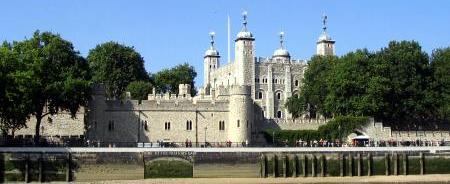 a)Edward the Confessorb)Harold IIc)William the Conquerord)Henry III2.Which bridge can you see in the picture?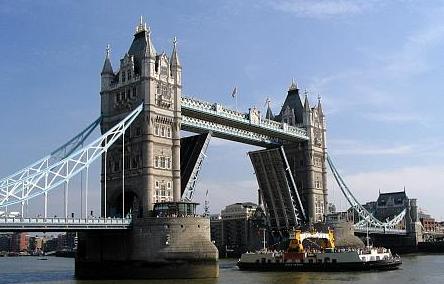 a)Tower Bridgeb)Millennium Bridgec) Waterloo Bridged)London Bridge3.How much of London did the Great Fire destroy?a)half of Londonb)three quarters of Londonc)all of Londond)some streets and houses4.In the 19th century, the Docklands were the world's ...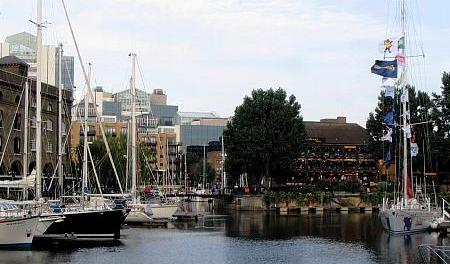 a)most famous wax museumb)most important prisonc)largest portd) shopping center5.Why are the Houses of Parliament also called Palace of Westminster?a)Because the royal family once lived in the palace.b)Because the Earl of Westminster once built the palace.c)Because the Earl of Westminster still lives there.d) Because all people decided to call it so.6.When is the Queen's real birthday?a)in Februaryb)in Aprilc)in Juned)in May7.What can you see in the picture?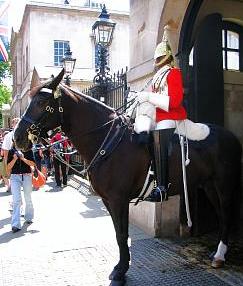 a)a Beefeaterb)a Lollipop manc)a London Bobbyd)a Horse Guard8.What number of the capsule can`t you see on the London Eye?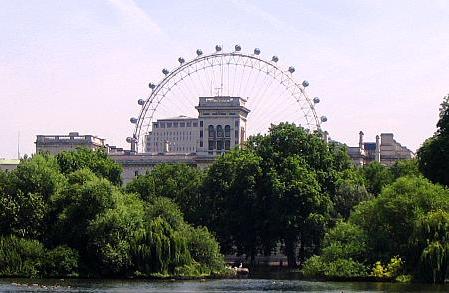 a) 6b) 13c) 3d) 99. What colour are the roofs of London buses?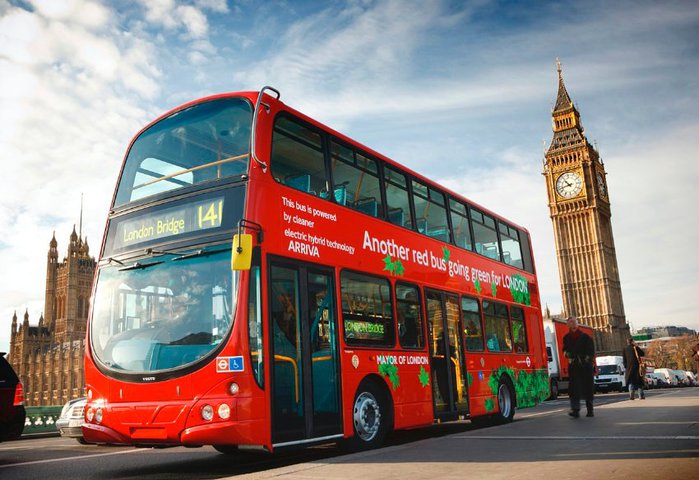 blackredwhiteyellow10.Which bridge can you see in the picture?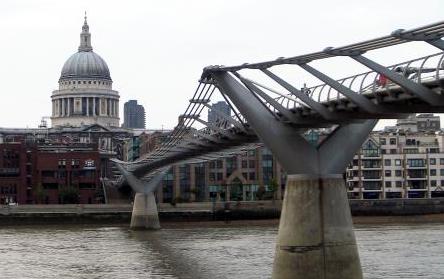 a)Millennium Bridgeb)London Bridgec)Tower Bridged) Hammersmith Bridge11.Which of the following is NOT usually part of a full English breakfast?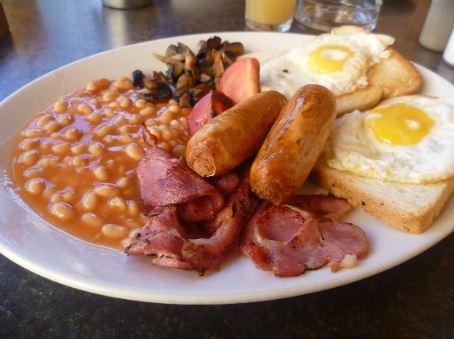 a)	baconb)	cheese	c)	egg	d)	mushrooms12. Sometimes people eat black pudding as part of an English breakfast. It’s a kind of sausage. What’s the main ingredient?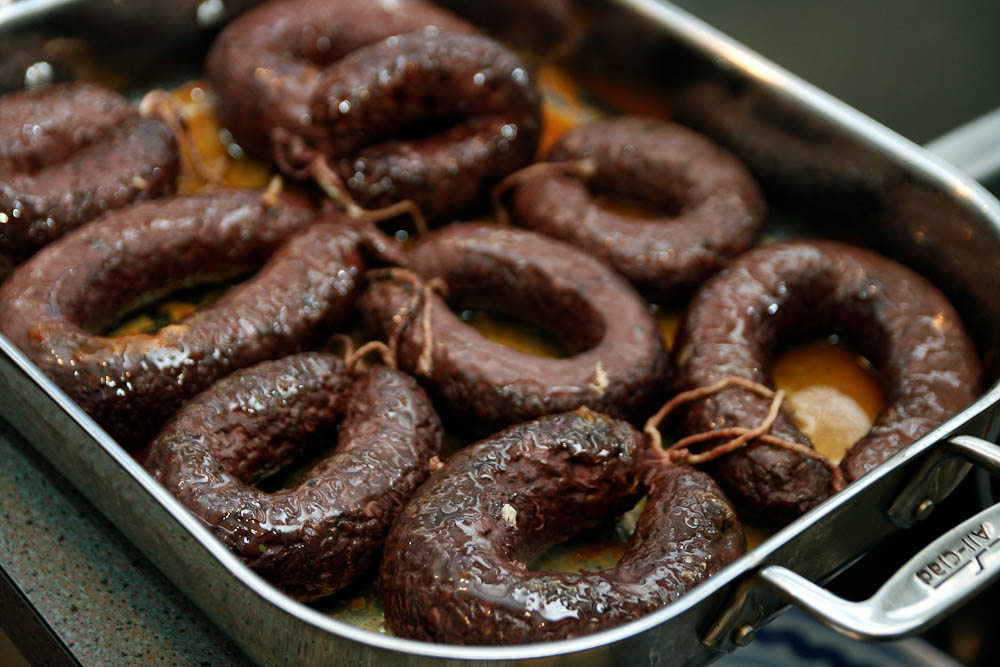 a) pork	b) beef	c) blood	      d) onion	13.The biggest green area in London is…a) Hyde Parkb) St. Jame`s Parkc) St. George Parkd) Greenwich Park14.The main church in London is…a)) St. Leonard`s Churchb) Westminster Abbeyc) St. Jame`s Churchd)St. Paul`s Cathedral15. Where can you see the monument to Admiral Nelson ?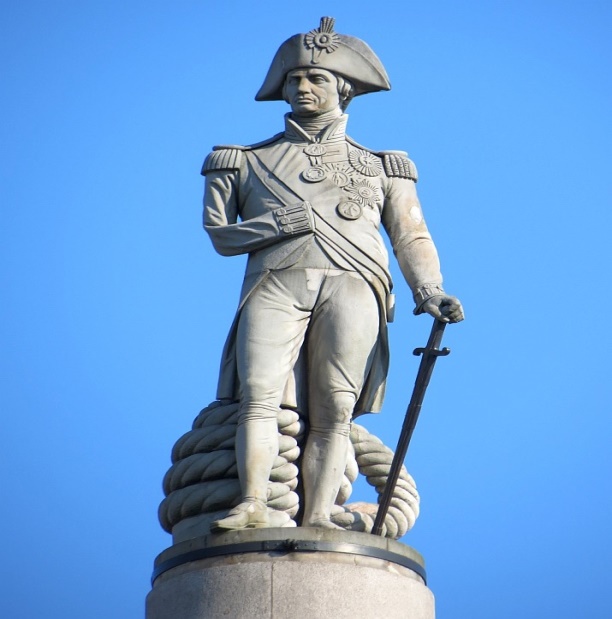 a) ) Parliament Squareb) St.Jame`s Parkc)Trafalgar Squared)Hyde ParkAnswers1.c2.a3.a4.c5.a6.b7.d8.b9.c10.a11.b12.c13.a14.d15.c